
Joint Faculty Assembly & UMES Senate Agenda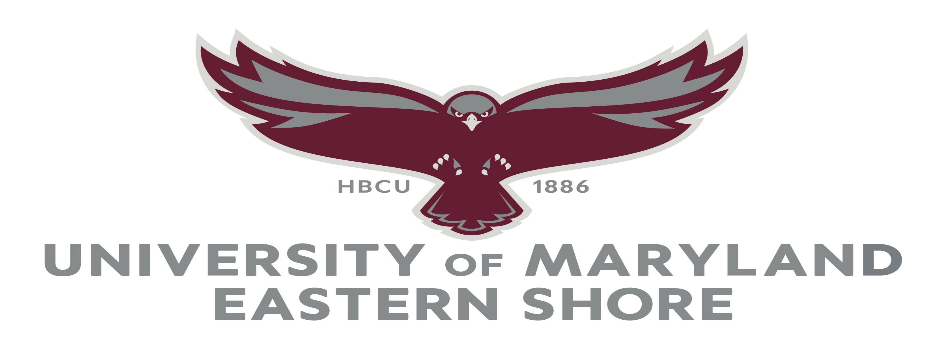 December 12, 202311:00 am In person Frederick Douglass Library AuditoriumVirtually through Google MeetFaculty Assembly Officers:				Senate Officers:Chair – Dr. Joyce Bell (3361)		           	        		Chair- Dr. Leesa Thomas-Banks (7591)Chair Elect – Vacant					V. Chair – Dr. Malkia Johnson (6464)Secretary – Ms. Corrie Cotton (6630)			Secretary – Ms. Corrie Cotton (6630)Parliamentarian – Mr. Joseph Bree (6270)			Parliamentarian – Dr. Lily Tsai (8910)   CUSF Representative – Dr. Etahe Johnson (6131)						Meeting ActivityResponsibilityWelcome and Call to OrderDr. Joyce Bell Approval of the Faculty Assembly 11/14/23 Minutes     Approval of the Senate 11/21/23 MinutesMs. Corrie Cotton  Today’s Business President Anderson UpdatesProvost Allen UpdatesGraduation Ceremony UpdatesParking UpdatesStanding Committee Updates – AcademicFaculty ConcernsFaculty Communications CommitteeSenate UpdateCounseling Services              5. New Business Dr. Heidi Anderson (10 minutes)Dr. Rondall Allen (10 minutes)VP Latoya Jenkins (5  minutes)VP Anastasia Rodriguez (5 minutes)Dr. Grace Namwamba (5 minutes)Dr. Amy Hagenrater-Gooding (5 minutes)Dr. Prince Attoh (5 minutes) Dr. Leesa Thomas-Banks Dr. Malkia Johnson (10 minutes)All Faculty (5 minutes)AnnouncementsAll Faculty (5 minutes)AdjournmentDr. Leesa Thomas-Banks  